
«П У Б Л И Ч Н О Е  А К Ц И О Н Е Р Н О Е  О Б Щ Е С Т В О « Н Е Ф А З»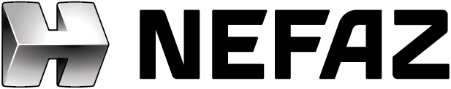 АНКЕТА ПРАКТИКАНТА1.Фамилия _____________________________________________________Имя ___________________________________________________________Отчество _________________________________________________Дата рождения _________________2.Контактная информация:Контактный номер телефона __________________________________Адрес электронной почты ____________________________________3.Получаемое образование (нужное отметить):□ высшее	□ среднее профессиональноеПолное наименование образовательной организации ____________________________________________________________________________________________________________________________________________Профессия / специальность / направление подготовки______________________________________________________________________Курс ___________________________Форма обучения: □ очная, □ заочная, □ другая:______________________________4. Средний балл по профильным предметам _____________________________________________________________________________________________________________________________________________ Вид практики: □ учебная, □ производственная, □ производственная (преддипломная),□ другое:__ __________________Период практики: с «___» ______ 20__ г. по «___» _____ 20__ г.5.Предполагаемая тема дипломного проекта/работы: ______________________________________________________________________________________________________________________________________________________________________________________________________________________________6.Предыдущая практика в период обучения (при наличии):Место прохождения практики в период обучения в образовательной организации (укажите год, полное название предприятия и подразделение прохождения практики, основные функции):20___г.: ______________________________________________________________________________________________________________________________________________________________________________________________________________________20___г.: ______________________________________________________________________________________________________________________________________________________________________________________________________________________7. Укажите навыки/умения, которые у Вас уже есть по приобретаемой профессии (что Вы умеете?) _______________________________________________________________________________________________________________________________________________________________________________________________________________________________8. Рассматриваете ли Вы трудоустройство в нашу компанию после завершения обучения (при наличии вакансии)?⁭ да⁭ нет (указать причины)_________ _______________________________________________⁭ свой ответ __________________________________________________________________9. Информация, которую Вы считаете необходимой добавить к вышеизложенному_________________________________________________________________________________________________________________________________________________________________Я, _________________________________________________, подтверждаю 				                                             Ф.И.О.полноту и достоверность указанной информации и даю согласие на обработку и хранение моих персональных данных ПАО «КАМАЗ» в целях приема на практику.	фамилия, имя, отчество;	дата рождения;	адрес электронной почты;	номер телефона (домашний, сотовый);	фотоизображение;	видеоизображение;	цифровое изображение и иные изображения, полученные с помощью технических средств и устройств; 	сведения о базовом и дополнительном образовании;	сведения об опыте работы;Перечень действий с персональными данными, на совершение которых даётся согласие: сбор, систематизация, накопление, хранение, уточнение (обновление, изменение), использование, предоставление (в том числе передача), уничтожение.Способы обработки персональных данных: на бумажных и электронных носителях; в информационных системах, смешанным способом.Срок, в течение которого действует согласие: в течение 1 года с даты организации практики. Согласие на обработку персональных данных может быть отозвано мною в любой момент посредством направления ПАО «КАМАЗ» письменного уведомления.С требованиями к практике студентов в ПАО «КАМАЗ» ознакомлен(а).Подпись ____________________      	«_____» _______________20___ г.Заполнение анкеты не является основанием для приема на практику